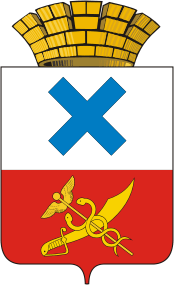 ПОСТАНОВЛЕНИЕглавы Муниципального образования город Ирбитот   07   сентября 2017 года №  163г. Ирбит	О повышении заработной платы  с 01.10.2017 годаВ соответствии с Федеральным Законом от 06 октября 2003 года № 131 –ФЗ «Об общих принципах организации местного самоуправления в Российской Федерации»,  Федеральным Законом от 02 марта 2007 года № 25-ФЗ «О муниципальной службе в Российской Федерации», законом Свердловской области от 29 октября 2007 года № 136-ОЗ «Об особенностях муниципальной службы на территории Свердловской области», Методикой  формирования расходов на оплату труда работников органов местного самоуправления  муниципальных образований, расположенных на территории Свердловской области, утвержденной Постановлением Правительства Свердловской области  от 10 ноября 2010 года № 1615-ПП, Решением Думы Муниципального образования город Ирбит от 24 ноября 2016г. № 452 «Об утверждении Положения об оплате труда выборных должностных лиц  местного самоуправления в Муниципальном образовании город  Ирбит,  депутатов Думы Муниципального  образования город Ирбит, осуществляющих свои полномочия на постоянной основе, лиц, замещающих должности муниципальной службы в органах местного самоуправления в Муниципальном образовании город Ирбит»,  на основании письма Правительства Свердловской области от 28.08.2017 года № 01-01-76/13252 «О повышении заработной платы работников, на которых не распространяются  указы Президента Российской Федерации», руководствуясь  Уставом  Муниципального образования город ИрбитПОСТАНОВЛЯЮ:1.Органам местного самоуправления Муниципального образования город  Ирбит: 1.1.  Организовать работу по подготовке соответствующих нормативно  правовых актов об индексации с 01 октября 2017 года на 4% должностных окладов работников муниципальных организаций, на которых не распространяются указы Президента Российской Федерации.1.2. Обеспечить с 01 октября 2017 года повышение заработной платы работников муниципальных организаций, на которых не распространяются указы Президента Российской Федерации  на уровне не ниже коэффициента индексации 1,04, установленного в Свердловской области.2. Начальнику отдела организационной работы и документообеспечения администрации Муниципального образования город  Ирбит (Панкрашкина И.В.) организовать размещение настоящего постановления на официальном Интернет-портале администрации Муниципального образования город Ирбит.3. Контроль исполнения постановления оставляю за собой.Глава Муниципальногообразования город Ирбит                                                         Г.А. Агафонов